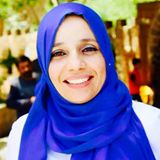 BASMA R. H. DAMIRI E-mail: bdamiri@g.clemson.edu, bdamiri@najah.eduHOME ADDRESS: Tulkarm/PalestineDATE OF BIRTH: 05/09/1971MOBILE: 00972592-234-270 PHONE : Home:   0097292676040EDUCATION 2011            Clemson University, Clemson, SC, Science CollagePost Do, Toxicology2007- 2011. Clemson University, Clemson, SC PhD, Environmental Toxicology2005-2007. Clemson University, Clemson, SC, MS, Environmental Toxicology/ Ecotoxicology1998-2001. Al-Quds University, Jerusalem, Palestinian Authority Bachelor of Science (BS), Medical Technology 1990-1992. Al-Arabia College, Amman, Jordan Diploma (2 years), Medical Technology FELLOWSHIPS &AWARDS 2005-2007 	Ford Foundation Scholarship, USA 2007-2011 	Graduate Assistant, Clemson University, SC 2011 		   SOT Travel Award 2011 	      	Molecular Biology SS Award (MBSS), SOT 	2011		Biological Science Award (BSGSA), Clemson University2011	Environmental Toxicology Graduate Group Award, Clemson University2017: Scientific Research Award 2016, An-Najah National University RESEARCH ANND WORK EXPERIENCE 2012-2015	Head of division/Pharmacology and Toxicology, An-Najah University, PS, Medicine School, 2012-2016	Coordinator of MD students’ research		Reviewer for ASFR 2011.	Post-doctoral Researcher	Research Title: Steroid hormone remediation from wastewater treatment plant effluent2007-2011. Clemson University, Department of Biological Science /Environmental  Toxicology Dissertation Title: Lentiviral-mediated RNAi knockdown yields a novel mouse model for studying Cyp2b function. 2005- 2007. Clemson University, Environmental Toxicology, Forestry and Natural Resources Department Thesis Title: Risk characterization for boron and aquatic plants and animals Purpose: This work was done to develop a comprehensive profile for boron toxicity to aquatic species and to aid in establishing Water Quality Criteria (WQC) for boron. 2003-2005. AL-Quds University, Jerusalem, Biology & Environmental Science Department. 1992-2003 Patient Friend Society, Palestine Medical Assistant TEACHING EXPERIENCE 2012- Present: 	An-Najah University, School of Medicine and Health Sciences, Drugs and Toxicology Division 2007-2011		 Clemson University, SC, Department of BiologyPUBLICATIONS  2018: Damiri B, Sayeh W, Odeh M, Musmar H. Drug use and possession, emerging of new psychoactive substances in the West Bank, Palestine. Egyptian Journal of Forensic Sciences. 2018;8(1):42.2018: Damiri B, Abualsoud MS, Samara AM, Salameh SK. Metabolic syndrome amongoverweight and obese adults in Palestinian refugee camps. Diabetol Metab Syndr.2018 Apr 19;10:34. doi: 10.1186/s13098-018-0337-2. eCollection 2018. PubMed PMID: 29713387; PubMed Central PMCID: PMC5907715.2018: Damiri BR, Sandouka HN, Janini EH, Yaish. Substance use by university students in the West Bank: a cross-sectional study. Lancet. 2018 Feb 21;391 Suppl 2:S9. doi: 10.1016/S0140-6736(18)30375-1. Epub 2018 Feb 21. PMID: 29553458 2018: 	Damiri B, Aghbar A, Alkhdour S, Arafat Y. Characterization and prevalence of metabolic syndrome among overweight and obese young Palestinian students at An-Najah National University. Diabetes Metab Syndr. 2017 Dec 30. pii:S1871-4021(17)30424-1. doi: 10.1016/j.dsx.2017.12.021. [Epub ahead of print] PubMed PMID: 29306543.2018: Damiri B, Rayyan A, Hijawi A. Epidemiology of autopsy-referred cases in the North of Palestine (West Bank): A retrospective study. (Accepted in final review Egyptian Journal of Forensic Sciences and Applied Toxicology).2018: Damiri B, Baldwin W. CYP2B-knockdown Mice Poorly Metabolize Corn Oil and are Age-Dependent Obese ( accepted final decision Lipids).2018: Damiri B, Hala A, Najjar L, Al qadome S. Metabolic Syndrome and its Risk Factors among Overweight and Obese Palestinian Schoolchildren using IDF and NCEP-ATP/III Definitions. DOI: 10.21767/2386-5180.1002422018: Damiri B, Mashalah R, Al-Haj H, Hamadneh T. Psychoactive substances use and risk factors among Palestinian children on street (in review Egyptian Journal of Forensic Sciences).2018:  Damiri B, Salahat I, Aghbar M. Pattern of substance use among schoolchildren in Palestine, a cross-sectional study (in review Egyptian Journal of Forensic Sciences).2018: Damiri B, Sandouka HN, Janini EH, Yaish Prevalence and associated factors of psychoactive substances use among university students in the West Bank, Palestine (under review Drugs: Education, Prevention & Policy)2017: A. Marei, Salah. N, Al-Rimawi. F, Khayat. S, Damiri. B, A. Naser. A: Assessment of Commonly Used Pesticides in the Ground Water of the Shallow Aquifer Systems in Jericho and Jeftlik areas/ Lower Jordan Valley, Occupied Palestinian Territories. International Journal of Environmental & Agriculture Research (IJOEAR), Vol-3, Issue-2, February- 20172016: Jaradat NA, Damiri B, Abualhasan MN. Antioxidant evaluation for Urtica urens, Rumex cyprius and Borago officinalis edible wild plants in Palestine. Pak J Pharm Sci. 2016 Jan;29(1 Suppl):325-30. PubMed PMID: 27005499.2016: Damiri, B., Sayeh, W. A., Musmar, H., & Odeh, M. (2016). Identification and characterization of substance use in Palestine (West Bank) in the years 2010-2014. المؤتمر العلمي الدولي السنوي
 السادس لكلية الشريعة: تعاطي المخدرات: الاسباب والعلاج من منظور اسلامي اجتماعي.2011:  Damiri B, Holle E, Yu X, Baldwin WS. Lentiviral-mediated RNAi knockdown yields a novel mouse model for studying Cyp2b function. Toxicol Sci. 2012 Feb;125(2):368-81. doi: 10.1093/toxsci/kfr309. Epub 2011 Nov 14. PubMed PMID: 22083726; PubMed Central PMCID: PMC3262856.2011: Characterization of Cyp2b-Knockdown Mouse Reveals Changes in Lipid Metabolism. Abstract, ISSX ,  Endocr Rev, Vol. 32 P1 - 5962010:  Risk Characterization for Boron and Aquatic Plants and Animals. Environmental Risk Assessment Publisher: Vdm Publishing House Ltd. ISBN 978-639-22207-4. ABSTRACTS: 2017:  The Prevalence and Characterization of Substance Abuse among Universities’ students (An-Najah, Al-Ques, Berzeit, and Hebron Universities), Lancet, Jordan.2016:  Drug use and Abuse Between Palestinians in the Years 2010-2014‎, Shara' sixth conference, An-Najah National University2015:  The Prevalence and Characterization of Substance Abuse among Street Children in Nablus City/ West Bank. Six Forensic Science Conference, Egypt2011:  Repression of multiple Cyp2b members by RNAi in mice. Abstract, SOT 2011:  Characterization of Cyp2b-Knockdown Mouse Reveals Changes in Lipid Metabolism. Abstract, ISSX ,  Endocr Rev, Vol. 32 P1 - 5962007:  Responses of Ceriodaphnia dubia Richard and Pimephales promelas Rafinesquet to aqueous boron exposure. Abstract, SETAC. 2006:  Responses of Typha latifolia and Ceriodaphnia dubia to aqueous boron exposures. Abstract, SETAC. Research  groups: Prevalence of Depression and associated factors among Cancer Patients in the North of Palestine: A Cross Sectional Study 2017Knowledge, Attitudes, and Substance Use Practices among Universities’ The medical and socioeconomic status of Multiple Sclerosis Patients in West Bank –PalestineThe prevalence of uncontrolled hypertension among patients taking antihypertensive medications and associated factors in Nablus Governorate-north West Bank.Risk Factors for low levels of HDL –cholesterol among Palestinians.New psychoactive substances in the West Basnk